Рабочий листпо учебному предмету « ХИМИЯ»с применением электронного обучения и дистанционных образовательных технологийКласс: 11-аФ.И.О. учителя  Глушак Галина АлександровнаI неделя (06.04-10.04)Приложение1Серная кислота.Окислительные свойства серной кислоты зависят от ее концентрации и типа металла, с которым она взаимодействует. Разбавленная серная кислота окисляет металлы, стоящие в ряду активности до водорода, за счет ионов Н+.        Zn + H2SO4(p) = ZnSO4 + H2 У концентрированной серной кислоты окислителем является элемент образующий кислотный остаток -  SO42- , за счет атома серы в максимальной степени окисления. Окислительные свойства SO42- значительно выше, чем иона водорода Н+, поэтому концентрированная серная кислота взаимодействует практически со всеми металлами, расположенными в ряду напряжений как до водорода, так и после водорода, кроме золото и платины, также с многими неметаллами. Так как окислителем в концентрированной серной кислоте является ион кислотного остатка, за счет атома серы в степени окисления +6, а не ион водорода то при взаимодействии с концентрированной серной кислоты с металлами водород не выделяется.  Металл под действием концентрированной серной кислоты окисляется  до характерной  степени окисления и образует соль, а продукт восстановления кислоты зависит от активности металла и степени разбавления  кислоты.Взаимодействие металлов  с концентрированной серной кислотой.В зависимости  от активности металла, и от условий протекания реакций могут выделяться SO2, S, H2S:     При обычных условиях:Взаимодействие активных металлов с конц. серной кислотой (Li – Zn)8Na + 5H2SO4(k)  = 4Na2SO4 + H2S + 4H2O (соль, H2S, H2O).Взаимодействие металлов средней активности с конц. серной кислотой (Cd – Pb).3Ni + 4H2SO4(k) = 3NiSO4 + S + 4H2O (соль, S, H2O)Взаимодействие пассивных металлов с конц. серной кислотой (Me,  стоящие в ряду напряжений металлов после  H2, Fe)Cu + H2SO4(k)  = CuSO4 + SO2 + H2O (соль, SO2, H2O).       На схемах указаны продукты, содержание которых максимально среди возможных продуктов восстановления кислот. Так при взаимодействии серной кислоты с цинком или с магнием в зависимости от концентрации кислоты одновременно могут образоваться различные продукты восстановления серной кислоты – SO2, S, H2S.      Zn + 2H2SO4 (70%) = ZnSO4 + SO2 + H2O      3Zn + 4H2SO4 (40%) = 3ZnSO4 + S + 4H2O      4Zn + 5H2SO4 (25%) = 4ZnSO4 + H2S + 4H2OВзаимодействие с неметаллами.Окислительно-восстановительные процессы происходят и в случае нагревания некоторых неметаллов с концентрированной серной кислотой:         C + 2H2SO4(k) = CO2 + 2SO2 + 2H2O         S + H2SO4(k) = 3SO2 + 2H2OАзотная кислота.Самое интересное свойство: взаимодействие с металлами. Водород при взаимодействии с металлами никогда не выделяется Схема реакции азотной кислоты (и разбавленной, и концентрированной) с металлами:HNO3 + Ме → нитрат + H2O + продукт восстановленного азота Два нюанса: 1. Алюминий, железо и хром с концентрированной азотной кислотой в нормальных условиях не реагируют, из-за пассивации. Нужно нагреть.2. С платиной и золотом концентрированная азотная кислота не реагирует вообще.Чтобы понять до чего вообще может восстанавливаться азот, посмотрим на диаграмму его степеней окисления: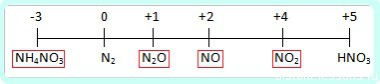 Азот +5 – окислитель, будет восстанавливаться, то есть понижать степень окисления.Все возможные продукты восстановления азотной на диаграмме обведены красным.Определить какой именно продукт будет образовываться можно чисто логически:до таких низких степеней окисления как -3 или +1, с образованием продуктовNH4NO3 или N2O соответственно, азот восстанавливают только достаточно сильные, активные металлы: щелочные — 1-я группа главная подгруппа, щелочноземельные, а так же Al и Zn. Как ранее уже было сказано, разбавленная кислота восстанавливается глубже, поэтому при взаимодействии активных металлов с конц. азотной кислотой образуется N2O, а при взаимодействии с разб. азотной кислотой NH4NO3.4Ba + 10HNO3(конц.) → 4Ba(NO3)2 + 5H2O + N2O↑4Ba + 10HNO3(разб.) → 4Ba(NO3)2 + 3H2O + NH4NO38Li + 10HNO3(конц.) → 8LiNO3 + 5H2O + N2O↑8Li + 10HNO3(разб.) → 8LiNO3 + 3H2O + NH4NO38Al + 30HNO3(конц.) (t)→ 8Al(NO3)3 + 15H2O + 3N2O↑8Al + 30HNO3(разб.) → 8Al(NO3)3 + 9H2O + 3NH4NO3 Остальные металлы восстанавливают азотную кислоту до +2 или +4, с образованием продуктов соответственно: NO или NO2.Разбавленная кислота восстанавливается глубжепри взаимодействии с ней металлов, не отличающихся особой активностью, будет образовываться NO. Ну а с конц. азотной NO2: Cu + 4HNO3(конц.) → Cu(NO3)2 + 2H2O + 2NO2↑3Cu + 8HNO3(разб.) → 3Cu(NO3)2 + 4H2O + 2NO↑ Fe + 6HNO3(конц.) (t)→ Fe(NO3)3 + 3H2O + 3NO2↑Fe + 4HNO3(разб.) → Fe(NO3)3 + 2H2O + NO↑(обратите внимание, что железо окисляется до высшей степени окисления)Ag + 2HNO3(конц.) → AgNO3 + H2O + NO2↑3Ag + 4HNO3(разб.) → 3AgNO3 + 2H2O + NO↑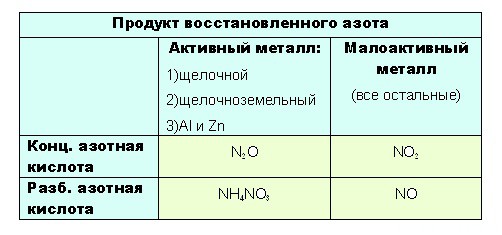 Приложение2.Задание 1. Закончите уравнения возможных реакций:      а)  Li + H2SO4(k) =      б)  Ag + H2SO4(p) =      г)  AI + H2SO4(p) =      д)  Hg + H2SO4(k) =     ж) Сa + HNO3 (к) =
з) Сa + HNO3 (p) =Задание 3. Напишите уравнения реакций взаимодействия азотной кислоты со следующими веществами в молекулярном и ионном виде:
a) Al2O3
б) Ba(OH)2
в) Na2S№ п/пДатаРазделТемаФорма урока (с применением электронного обучения или дистанционных образовательных технологий)Содержание(задания для изучения)Текущий контрольТекущий контрольИтоговый контрольИтоговый контрольКонсультацияКонсультацияРазноуровневые домашние задания№ п/пДатаРазделТемаФорма урока (с применением электронного обучения или дистанционных образовательных технологий)Содержание(задания для изучения)ФормасрокиформасрокиформасрокиРазноуровневые домашние задания108.04НеметаллыОкислительные свойства серной и азотной кислотС применением  электронного обучения1.ИНФОУРОК  https://infourok.ru/videouroki2.Урок на телеканале «Первый Крымский»оот30.03.2020 Видеоурок. 30.03.2020. 11 класс. Алгебра и начала математического анализа. Тема: "Уравнения и неравенства с модулями – рациональные приемы решения". Биология. Тема: "Структура экосистем. Пищевые связи, круговорот веществ и превращения энергии в экосистемах". Химия. Тема: "Окислительные свойства серной кислоты". 3.Работа с текстом (приложение 1) конспект3.Работа с текстом (приложение 1) 08.04Самостоятельная работа22.04Вопросы по электронной почте Dasha44543@mail.ru08.0413.00-14.00Конспект,Решать  упражнения (приложение2